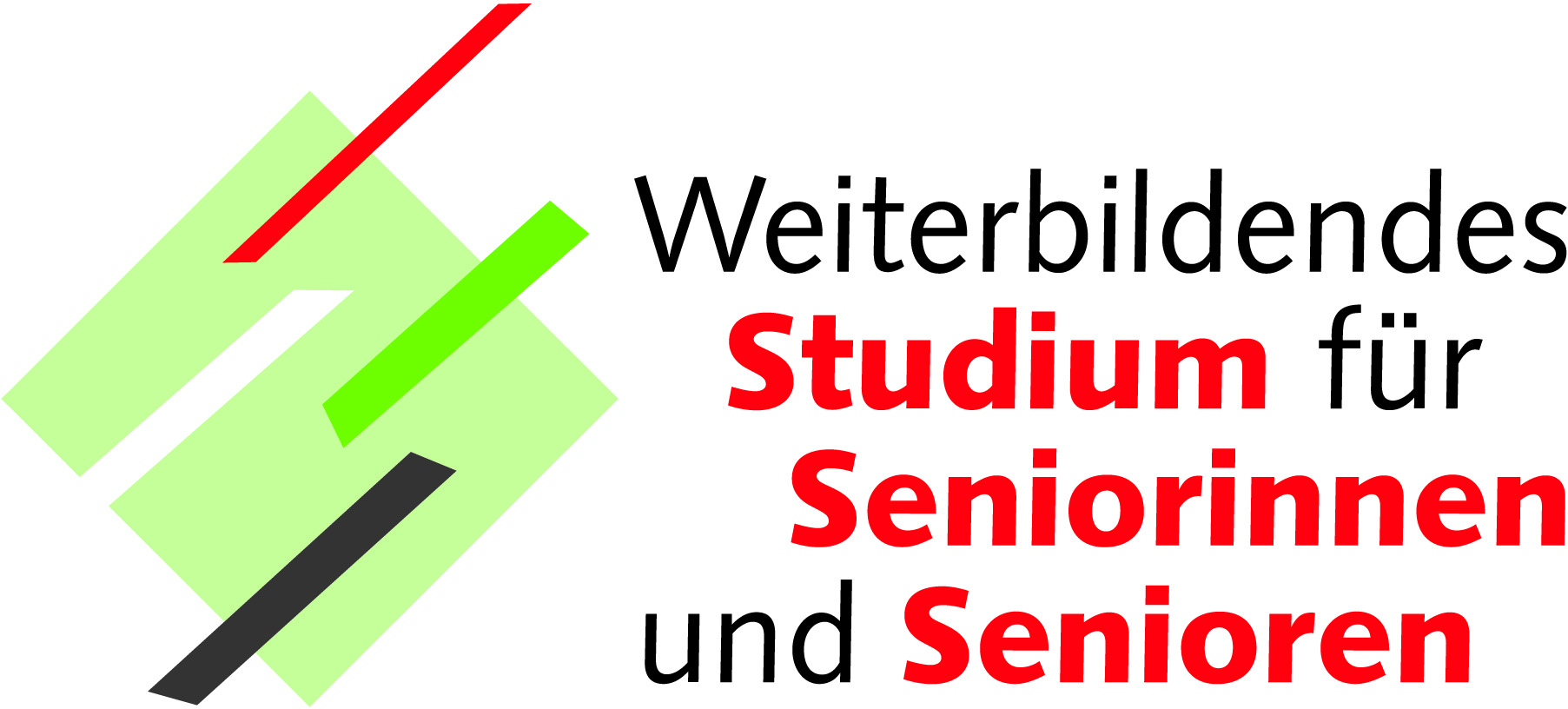 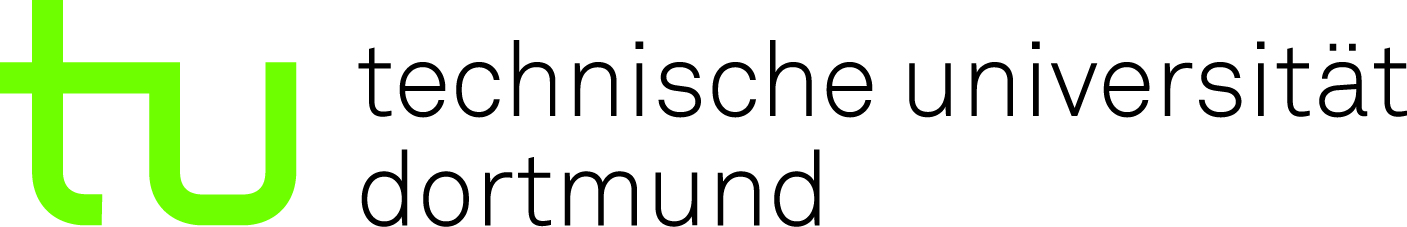 Übersicht über die besuchten Veranstaltungen und die erworbenen Teilnahmebescheinigungen im Rahmen des „Weiterbildenden Studiums für Seniorinnen und Senioren“Name:Vorname:	Wichtiger Hinweis: Bitte tragen Sie links den Veranstaltungstitel und rechts den/die Dozent/-in ein. Bitte erfragen Sie ggf. den/die Titel (nur Prof. und/oder Dr.) der Dozentinnen und Dozenten. Die Vornamen bitte nicht eintragen. Bitte ordnen Sie die Veranstaltungen den dazugehörigen Untergruppen zu, damit wir anschließend in Ihrem Zertifikat alles richtig eintragen können. Die Kurse werden in das Zertifikat so wie in Ihrem ausgefüllten Erfassungsbogen eingetragen. Den ausgefüllten Erfassungsbogen schicken Sie ausschließlich per Mail an seniorenstudium@tu-dortmund.de. Vielen Dank!KolloquiumKolloquiumKolloquiumVeranstaltungstitelVeranstaltungstitelDozent/-in (ggf. mit Titel)Kolloquium 39. Studiengruppe 1. SemesterKolloquium 39. Studiengruppe 2. Semester…Kolloquium 39. Studiengruppe 1. SemesterKolloquium 39. Studiengruppe 2. Semester…z.B. Prof. Dr. Reichert…Handlungskompetenzen für Bürgerschaftliches EngagementHandlungskompetenzen für Bürgerschaftliches EngagementHandlungskompetenzen für Bürgerschaftliches Engagement……Soziale GerontologieSoziale GerontologieSoziale Gerontologiez.B. Lebenslagen im Alter…z.B. Lebenslagen im Alter…z.B. Prof. Dr. Reichert…SoziologieSoziologieSoziologie……ErziehungswissenschaftErziehungswissenschaftErziehungswissenschaftPsychologiePsychologiePsychologiePhilosophiePhilosophiePhilosophieEvangelische TheologieEvangelische TheologieEvangelische TheologieKatholische TheologieKatholische TheologieKatholische TheologieRehabilitationswissenschaftRehabilitationswissenschaftRehabilitationswissenschaftSonstigesSonstigesSonstigesPraktikumPraktikumPraktikumPraktikumseinrichtungTitel des PraktikumsberichtsTitel des PraktikumsberichtsTitel der AbschlussarbeitTitel der AbschlussarbeitTitel der Abschlussarbeit